INFORMACION PRESUPUESTARIA POR DEPENDENCIA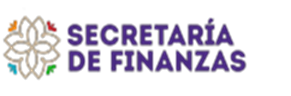 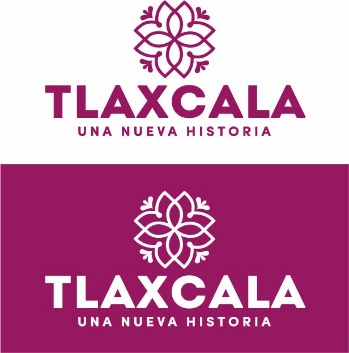 DEPENDENCIA O ENTIDADDEPENDENCIA O ENTIDAD14. SECRETARÍA DE EDUCACIÓN PÚBLICA14. SECRETARÍA DE EDUCACIÓN PÚBLICA14. SECRETARÍA DE EDUCACIÓN PÚBLICA14. SECRETARÍA DE EDUCACIÓN PÚBLICA14. SECRETARÍA DE EDUCACIÓN PÚBLICA14. SECRETARÍA DE EDUCACIÓN PÚBLICAPARTIDACONCEPTOAPROBADODEVENGADOEJERCIDOPRIMER TRIMESTRESEGUNDO TRIMESTRETERCER TRIMESTRE1000SERVICIOS PERSONALES1131SUELDOS A FUNCIONARIOS8,460,000.003,976,573.743,976,573.74 1,543,369.511,111,595.151,321,609.081132SUELDOS AL PERSONAL7,870,000.007,195,069.127,195,069.12 2,620,360.361,892,798.742,681,910.021133SUELDOS A TRABAJADORES45,100,000.0048,427,108.1648,427,108.16 17,718,854.3212,680,228.4818,028,025.361134SUELDOS INTERINOS1,260,000.00332,803.07332,803.07 118,983.46124,143.0689,676.551135SUELDOS AL MAGISTERIO281,465,076.00240,083,469.21240,083,469.21 100,530,807.6159,652,821.1379,899,840.471211HONORARIOS ASIMILABLES A SALARIOS35,411,424.0015,178,595.1915,178,595.19 5,848,155.543,935,129.725,395,309.931212ADICIONES A LOS HONORARIOS ASIMILABLES A SALARIOS80,000.0021,149.5721,149.57 21,149.570.000.001221SUELDOS AL PERSONAL EVENTUAL3,170,000.002,764,383.972,764,383.97 1,443,517.86790,173.61530,692.501222ADICIONES AL SUELDO DEL PERSONAL EVENTUAL2,120,000.00194,652.47194,652.47 194,652.470.000.001311PRIMA QUINQUENAL AL PERSONAL165,000.0062,950.3062,950.30 24,587.1017,320.2421,042.961312PRIMA QUINQUENAL A TRABAJADORES1,617,000.00415,333.50415,333.50 160,082.00115,282.50139,969.001313PRIMA QUINQUENAL AL MAGISTERIO2,500,000.001,742,663.241,742,663.24 743,035.04462,629.53536,998.671321PRIMA VACACIONAL A FUNCIONARIOS1,420,000.00232,049.80232,049.80 232,049.800.000.001322PRIMA VACACIONAL AL PERSONAL1,450,000.00202,448.03202,448.03 191,072.960.0011,375.071323PRIMA VACACIONAL A TRABAJADORES4,500,000.001,607,804.351,607,804.35 1,516,827.550.0090,976.801324PRIMA VACACIONAL AL MAGISTERIO11,850,000.005,115,347.035,115,347.03 4,888,784.77571.08225,991.181325PRIMA VACACIONAL AL PERSONAL EVENTUAL76,000.000.000.00 0.000.000.001326GRATIFICACIÓN FIN DE AÑO FUNCIONARIOS240,000.000.000.00 0.000.000.001327GRATIFICACIÓN FIN DE AÑO AL PERSONAL2,160,000.000.000.00 0.000.000.001328GRATIFICACIÓN FIN DE AÑO A TRABAJADORES4,680,000.008,766.838,766.83 8,766.830.000.001329GRATIFICACIÓN FIN DE AÑO A MAGISTERIO31,800,000.00162,911.97162,911.97 162,911.970.000.001341COMPENSACIONES Y OTRAS PRESTACIONES A FUNCIONARIOS2,290,000.006,793.026,793.02 6,793.020.000.001342COMPENSACIONES AL PERSONAL13,650,000.0080,297.0080,297.00 31,475.5022,882.5025,939.001343COMPENSACIONES A TRABAJADORES16,480,000.001,368,170.001,368,170.00 562,260.00402,900.00403,010.001344COMPENSACIONES A MAGISTERIO58,510,000.00124,570.46124,570.46 59,154.5621,244.5044,171.401347BONO DE ACTUACIÓN A TRABAJADORES12,000.000.000.00 0.000.000.001348COMPLEMENTO A FUNCIONARIOS DEL SECTOR EDUCATIVO896,000.00192,410.75192,410.75 74,796.8053,975.2563,638.701349COMPLEMENTO AL PERSONAL DEL SECTOR EDUCATIVO3,170,000.002,096,402.262,096,402.26 779,434.05562,161.78754,806.43134A.COMPLEMENTO A TRABAJADORES DEL SECTOR EDUCATIVO16,950,000.0013,043,748.0113,043,748.01 4,913,488.173,515,181.234,615,078.61134B.COMPLEMENTO A INTERINOS DEL SECTOR EDUCATIVO250,000.0013,296.9013,296.90 13,296.900.000.00134C.COMPLEMENTO A MAGISTERIO111,364,000.0077,927,350.1977,927,350.19 33,084,124.6919,460,190.2625,383,035.241441CUOTAS SEGURO DE VIDA A FUNCIONARIOS250,000.00250,000.00250,000.00 0.000.00250,000.001442CUOTAS SEGURO DE VIDA AL PERSONAL1,150,000.001,150,000.001,150,000.00 0.000.001,150,000.001443CUOTAS SEGURO DE VIDA A TRABAJADORES2,600,000.002,600,000.002,600,000.00 0.000.002,600,000.001444CUOTAS DE SEGURO DE VIDA AL MAGISTERIO8,000,000.003,775,450.003,775,450.00 0.000.003,775,450.001532JUBILACIÓN A TRABAJADORES180,000.000.000.00 0.000.000.001533JUBILACIÓN A MAGISTERIO180,000.00360,000.00360,000.00 270,000.000.0090,000.00154F.PRESTACIONES CONTRACTUALES AL PERSONAL DEL SECTOR EDUCATIVO2,874,000.003,498,730.703,498,730.70 1,169,123.401,265,815.101,063,792.20154G.PRESTACIONES CONTRACTUALES AL PERSONAL DEL SECTOR EDUCATIVO2,190,000.002,950,856.312,950,856.31 648,853.51753,465.641,548,537.16154H.PRESTACIONES CONTRACTUALES A TRABAJADORES DEL SECTOR EDUCATIVO23,485,000.0022,005,305.2422,005,305.24 4,095,537.678,906,273.699,003,493.88154I.PRESTACIONES CONTRACTUALES A INTERINOS DEL SECTOR EDUCATIVO76,000.00718.63718.63 718.630.000.00154J.PRESTACIONES CONTRACTUALES A MAGISTERIO154,390,000.00104,189,760.74104,189,760.74 28,198,579.5844,602,858.5131,388,322.65154K.SERVICIO MÉDICO A FUNCIONARIOS875,000.00374,399.65374,399.65 86,207.89191,701.1796,490.59154L.SERVICIO MEDICO AL PERSONAL3,150,000.002,246,712.772,246,712.77 597,946.08892,888.20755,878.49154M.SERVICIO MÉDICO A TRABAJADORES28,000,000.0014,963,202.3914,963,202.39 3,712,086.277,526,899.723,724,216.40154N.SERVICIO MÉDICO MAGISTERIO88,100,000.0065,367,730.4965,367,730.49 24,316,830.1224,970,416.5116,080,483.861591CUOTAS DESPENSA A FUNCIONARIOS15,600.0019,826.9519,826.95 7,708.355,560.756,557.851592CUOTAS DESPENSA AL PERSONAL482,000.00318,602.34318,602.34 115,605.4883,716.86119,280.001593CUOTAS DESPENSA A TRABAJADORES6,526,185.004,430,560.264,430,560.26 1,871,176.301,337,413.161,221,970.801594CUOTAS DESPENSA INTERINOS10,100.002,663.542,663.54 2,663.540.000.001595CUOTAS DESPENSA AL MAGISTERIO15,200,000.0011,155,090.6711,155,090.67 5,091,845.473,279,269.082,783,976.121599PERCEPCIÓN COMPLEMENTARIA FUNCIONARIOS2,845,000.003,624,562.963,624,562.96 1,403,936.821,022,821.651,197,804.49159A.PERCEPCIÓN COMPLEMENTARIA EMPLEADOS965,000.0025,156.5025,156.50 10,449.758,321.256,385.50159B.OTRAS PERCEPCIONES A FUNCIONARIOS690,000.00453,151.26453,151.26 167,002.30187,176.4698,972.50159C.OTRAS PERCEPCIONES AL PERSONAL600,000.00618,396.12618,396.12 180,031.28154,890.35283,474.49159D.OTRAS PERCEPCIONES A TRABAJADORES22,000,000.0022,130,406.9422,130,406.94 8,190,663.936,279,220.027,660,522.99159E.OTRAS PERCEPCIONES A INTERINOS216,000.003,614.733,614.73 3,614.730.000.00159F.APORTACIÓN A PENSIONES DE FUNCIONARIOS1,639,500.00677,046.95677,046.95 197,324.97243,146.84236,575.14159G.APORTACIÓN A PENSIONES DEL PERSONAL2,515,000.001,174,601.251,174,601.25 338,377.29405,106.89431,117.07159H.APORTACIÓN A PENSIONES POR TRABAJADORES12,675,000.008,319,586.138,319,586.13 2,401,245.922,880,549.233,037,790.98159I.APORTACIÓN A PENSIONES POR MAGISTERIO58,817,903.0044,589,223.3444,589,223.34 12,888,974.7715,484,646.5016,215,602.07159S.BONO FUNCIONARIOS DEL SECTOR EDUCATIVO285,000.0036,720.0036,720.00 0.000.0036,720.00159T.BONO AL PERSONAL DEL SECTOR EDUCATIVO2,055,000.0064,720.0064,720.00 0.000.0064,720.00159U.BONO A TRABAJADORES DEL SECTOR EDUCATIVO2,265,000.00617,120.00617,120.00 0.000.00617,120.00159V.BONO MAGISTERIO2,800,000.0028,080.0028,080.00 0.000.0028,080.00159W.VIATICOS MAGISTERIO1,050,000.00565,225.92565,225.92 156,446.46280,089.63128,689.831713ESTÍMULOS AL MAGISTERIO7,480,000.002,844,268.282,844,268.28 1,235,814.99737,957.45870,495.84TOTAL 1000  SERVICIOS PERSONALES TOTAL 1000  SERVICIOS PERSONALES 1,127,598,788.00 748,008,609.20 748,008,609.20 274,851,557.91 226,321,433.42 246,835,617.87 2000MATERIALES Y SUMINISTROS2111MATERIALES, ÚTILES Y EQUIPOS MENORES DE OFICINA2,330,881.001,874,384.831,874,384.83 11,228.80125,408.401,737,747.632121MATERIALES Y ÚTILES DE IMPRESIÓN Y REPRODUCCIÓN140,000.00105,157.90105,157.90 0.0071,167.1633,990.742141MATERIALES, ÚTILES Y EQUIPOS MENORES DE TECNOLOGÍAS DE LA INFORMACIÓN Y COMUNICACIONES1,094,898.00736,175.78736,175.78 227,873.88138,893.90369,408.002151MATERIAL IMPRESO E INFORMACIÓN DIGITAL685,223.00398,757.00398,757.00 0.00245,745.00153,012.002161MATERIAL DE LIMPIEZA1,522,496.00168,265.32168,265.32 0.0023,908.76144,356.562171MATERIALES Y ÚTILES DE ENSEÑANZA55,000.000.000.00 0.000.000.002211PRODUCTOS ALIMENTICIOS PARA PERSONAS904,299.00815,369.74815,369.74 0.00565,943.72249,426.022231UTENSILIOS PARA EL SERVICIO DE ALIMENTACIÓN40,000.0018,514.7618,514.76 0.0018,514.760.002391OTROS PRODUCTOS ADQUIRIDOS COMO MATERIA PRIMA442,448.00384,184.20384,184.20 0.0035,860.00348,324.202461MATERIAL ELÉCTRICO Y ELECTRÓNICO321,000.0099,294.2699,294.26 0.0027,584.8071,709.462471ARTÍCULOS METÁLICOS PARA LA CONSTRUCCIÓN263,710.000.000.00 0.000.000.002491OTROS MATERIALES Y ARTÍCULOS DE CONSTRUCCIÓN Y REPARACIÓN40,000.0019,881.7219,881.72 0.000.0019,881.722521FERTILIZANTES, PESTICIDAS Y OTROS AGROQUÍMICOS69,887.0069,823.6869,823.68 0.0069,823.680.002531MEDICINAS Y PRODUCTOS FARMACÉUTICOS35,000.000.000.00 0.000.000.002541MATERIALES, ACCESORIOS Y SUMINISTROS MÉDICOS180,000.000.000.00 0.000.000.002561FIBRAS SINTÉTICAS, HULES, PLÁSTICOS Y DERIVADOS323,252.00146,491.76146,491.76 0.005,892.80140,598.962591OTROS PRODUCTOS QUÍMICOS25,000.000.000.00 0.000.000.002611COMBUSTIBLES, LUBRICANTES Y ADITIVOS1,543,508.00818,990.83818,990.83 129,000.00295,530.98394,459.852711VESTUARIO Y UNIFORMES459,080.0083,640.0683,640.06 43,015.7040,624.360.002721PRENDAS DE SEGURIDAD Y PROTECCIÓN PERSONAL50,000.003,265.633,265.63 0.000.003,265.632741PRODUCTOS TEXTILES150,000.00139,677.92139,677.92 0.00139,677.920.002911HERRAMIENTAS MENORES231,122.0094,474.3394,474.33 0.0038,206.7756,267.562921REFACCIONES Y ACCESORIOS MENORES DE EDIFICIOS20,000.0019,972.4219,972.42 0.009,986.219,986.212941REFACCIONES Y ACCESORIOS MENORES DE EQUIPO DE CÓMPUTO431,000.00217,764.65217,764.65 0.000.00217,764.652961REFACCIONES Y ACCESORIOS MENORES DE EQUIPO DE TRANSPORTE410,000.00146,984.95146,984.95 0.0070,225.8976,759.062991REFACCIONES Y OTROS ACCESORIOS MENORES DE OTROS BIENES32,000.0040,957.5140,957.51 0.0032,744.718,212.80TOTAL 2000 MATERIALES Y SUMINISTROSTOTAL 2000 MATERIALES Y SUMINISTROS11,799,804.00 6,402,029.25 6,402,029.25 411,118.38 1,955,739.82 4,035,171.05 3000SERVICIOS GENERALES3111ENERGÍA ELÉCTRICA336,170.00199,109.00199,109.00 71,785.0056,157.0071,167.003121GAS20,400.003,127.503,127.50 0.000.003,127.503131AGUA174,000.00107,282.00107,282.00 8,000.0072,000.0027,282.003141TELEFONÍA TRADICIONAL904,440.001,309,565.171,309,565.17 588,049.67531,625.88189,889.623171SERVICIOS DE ACCESO DE INTERNET, REDES Y PROCESAMIENTO239,400.0065,264.9965,264.99 5,685.744,841.6054,737.653231ARRENDAMIENTO DE MOBILIARIO Y EQUIPO DE ADMINISTRACIÓN680,000.000.000.00 0.000.000.003331SERVICIOS DE CONSULTORÍA ADMINISTRATIVA, PROCESOS, TÉC215,000.000.000.00 0.000.000.003341SERVICIOS DE CAPACITACIÓN11,133,799.006,537,114.746,537,114.74 1,229,240.572,694,796.402,613,077.773361SERVICIOS DE APOYO ADMINISTRATIVO, TRADUCCIÓN, FOTOCOP323,544.00206,178.40206,178.40 0.00195,448.4010,730.003381SERVICIO DE VIGILANCIA180,000.00122,206.00122,206.00 0.0075,523.0046,683.003391SERVICIOS PROFESIONALES, CIENTÍFICOS Y TÉCNICOS INTEGRALES114,000.000.000.00 0.000.000.003431SERVICIOS DE RECAUDACIÓN, TRASLADO Y CUSTODIA DE VALOR525.00375.84375.84 114.84121.80139.203451SEGURO DE BIENES PATRIMONIALES138,000.000.000.00 0.000.000.003481COMISIONES POR VENTAS5,975.004,186.274,186.27 558.541,398.962,228.773511CONSERVACIÓN Y MANTENIMIENTO MENOR DE INMUEBLES273,580.00324,531.61324,531.61 4,976.400.00319,555.213521INSTALACIÓN, REPARACIÓN Y MANTENIMIENTO DE MOBILIARIO120,000.0035,999.9835,999.98 0.000.0035,999.983531INSTALACIÓN, REPARACIÓN Y MANTENIMIENTO DE EQUIPO DE CÓMPUTO Y TECNOLOGÍA DE LA INFORMACIÓN397,290.00238,844.00238,844.00 0.000.00238,844.003551REPARACIÓN Y MANTENIMIENTO DE EQUIPO DE TRANSPORTE241,983.0041,355.3641,355.36 0.0015,257.7626,097.603571INSTALACIÓN, REPARACIÓN Y MANTENIMIENTO DE MAQUINARIA, OTROS EQUIPOS Y HERRAMIENTA80,000.0048,256.0048,256.00 0.0048,256.000.003591SERVICIOS DE JARDINERÍA Y FUMIGACIÓN140,704.0027,954.2627,954.26 8,999.002,784.0016,171.263621DIFUSIÓN POR RADIO, TELEVISIÓN Y OTROS MEDIOS DE MENSAJERIA110,000.000.000.00 0.000.000.003721PASAJES TERRESTRES31,000.000.000.00 0.000.000.003751VIÁTICOS EN EL PAÍS186,000.007,765.967,765.96 0.005,155.972,609.993821GASTOS DE ORDEN SOCIAL Y CULTURAL5,937,052.005,196,412.125,196,412.12 781,918.012,233,566.992,180,927.123921IMPUESTOS Y DERECHOS45,100.0028,746.0028,746.00 7,211.000.0021,535.00TOTAL 3000  SERVICIOS GENERALESTOTAL 3000  SERVICIOS GENERALES22,027,962.00 14,504,275.20 14,504,275.20 2,706,538.77 5,936,933.76 5,860,802.67 4000TRANSFERENCIAS, ASIGNACIONES, SUBSIDIOS Y OTRAS AYUDAS4111ASIGNACIONES PRESUPUESTARIAS AL PODER EJECUTIVO155,290,574.0083,422,367.0883,422,367.08 0.0018,993,703.6864,428,663.40TOTAL 4000 TRANSFERENCIAS, ASIGNACIONES, SUBSIDIOS Y OTRAS AYUDASTOTAL 4000 TRANSFERENCIAS, ASIGNACIONES, SUBSIDIOS Y OTRAS AYUDAS155,290,574.00 83,422,367.08 83,422,367.08 0.00 18,993,703.68 64,428,663.40 5000BIENES MUEBLES, INMUEBLES E INTANGIBLES5111MUEBLES DE OFICINA Y ESTANTERÍA620,000.0039,672.0039,672.00 0.0039,672.000.005151EQUIPO DE CÓMPUTO Y DE TECNOLOGÍAS DE LA INFORMACIÓN1,468,130.00901,275.89901,275.89 0.00399,998.16501,277.735191OTROS MOBILIARIOS Y EQUIPOS DE ADMINISTRACIÓN90,000.0061,273.0661,273.06 0.000.0061,273.065411VEHÍCULOS Y EQUIPO TERRESTRE500,000.00266,899.99266,899.99 0.000.00266,899.995971LICENCIAS INFORMÁTICAS E INTELECTUALES1,600,000.000.000.00 0.000.000.00TOTAL 5000 BIENES MUEBLES, INMUEBLES E INTANGIBLESTOTAL 5000 BIENES MUEBLES, INMUEBLES E INTANGIBLES4,278,130.00 1,269,120.94 1,269,120.94 0.00 439,670.16 829,450.78 TOTAL SECRETARÍA DE EDUCACIÓN PÚBLICATOTAL SECRETARÍA DE EDUCACIÓN PÚBLICA1,320,995,258.00 853,606,401.67 853,606,401.67 277,969,215.06 253,647,480.84 321,989,705.77 